ПРОЕКТВ соответствии с постановлением Законодательного Собрания Красноярского края от 18.03.2021 № 11-4857П «О созыве IХ Съезда депутатов Красноярского края», руководствуясь Уставом города, Совет депутатов ЗАТО г. ЗеленогорскаРЕШИЛ:Выдвинуть делегатами от Совета депутатов ЗАТО г. Зеленогорска для участия в работе IХ Съезда депутатов Красноярского края:__________________________________________________________;__________________________________________________________;__________________________________________________________.Назначить ответственным за организацию участия делегации Совета депутатов ЗАТО г. Зеленогорска в работе IХ Съезда депутатов Красноярского края ___________________________________________________.Поручить председателю Совета депутатов ЗАТО г. Зеленогорска Терентьеву Вадиму Владимировичу представить настоящее решение в Законодательное Собрание Красноярского края.Настоящее решение вступает в силу в день подписания.Председатель Совета депутатовЗАТО г. Зеленогорска                                                                        В.В. Терентьев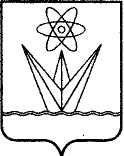  СОВЕТ ДЕПУТАТОВЗАКРЫТОГО АДМИНИСТРАТИВНО-ТЕРРИТОРИАЛЬНОГО ОБРАЗОВАНИЯ ГОРОДА ЗЕЛЕНОГОРСКАКРАСНОЯРСКОГО КРАЯРЕШЕНИЕ СОВЕТ ДЕПУТАТОВЗАКРЫТОГО АДМИНИСТРАТИВНО-ТЕРРИТОРИАЛЬНОГО ОБРАЗОВАНИЯ ГОРОДА ЗЕЛЕНОГОРСКАКРАСНОЯРСКОГО КРАЯРЕШЕНИЕ СОВЕТ ДЕПУТАТОВЗАКРЫТОГО АДМИНИСТРАТИВНО-ТЕРРИТОРИАЛЬНОГО ОБРАЗОВАНИЯ ГОРОДА ЗЕЛЕНОГОРСКАКРАСНОЯРСКОГО КРАЯРЕШЕНИЕ СОВЕТ ДЕПУТАТОВЗАКРЫТОГО АДМИНИСТРАТИВНО-ТЕРРИТОРИАЛЬНОГО ОБРАЗОВАНИЯ ГОРОДА ЗЕЛЕНОГОРСКАКРАСНОЯРСКОГО КРАЯРЕШЕНИЕ_______________г. Зеленогорскг. Зеленогорск№________О выдвижении делегатов для участия в работе IХ Съезда депутатов Красноярского краяО выдвижении делегатов для участия в работе IХ Съезда депутатов Красноярского края